ЛЕНИНГРАДСКАЯ ОБЛАСТЬМУНИЦИПАЛЬНЫЙ ЭТАП ВСЕРОССИЙСКОЙ ОЛИМПИАДЫ ШКОЛЬНИКОВ ПО ГЕОГРАФИИ 2021-2022. 7 КЛАСС.Время работы – 180 минут.КритерииТестовый раунд (по 1 баллу за вопрос).Максимальное количество баллов – 10 балловАналитический раунд.Задача 1.Николай Миклухо-Маклай – 1 балл;О. Новая Гвинея – 1 балл;Папуасы – 1 балл;Боровичи – 1 балл;Шотландия – 1 балл;Сидней – 1 балл;1871– 1 балл;«Человек с Луны» – 1 балл;Российское Географическое Общество – 1 балл; Этнограф – 1 балл.Максимальное количество баллов – 10 балловЗадача 2.теодолит - угломерный инструмент (1 балл);нивелир - прибор, определяющий превышение одной точки над другой на местности (1 балл);клинометр (дальномер) - прибор для точнейшего измерения изменения высоты объекта (например, блока земной коры) (1 балл);барометр - прибор, измеряющий величину атмосферного давления (1 балл);компас - навигационные прибор, определяющий стороны горизонта (1 балл);анемометр - прибор для измерения скорости ветра (1 балл);гигрометр - прибор для непрерывной регистрации относительной влажности воздуха (1 балл);флюгер - прибор для определения направления движения ветра (1 балл);нефоскоп - прибор для определения скорости и направления движения облаков (1 балл);гелиограф - прибор для автоматической регистрации продолжительности солнечного сияния в течение дня, то есть когда Солнце не закрыто облаками (1 балл).Максимальное количество баллов – 10 балловЗадача 3.Максимальное количество баллов – 10 балловЗадача 4.Африка – 1 балл;Конго – 1 балл;Маргерита – 1 балл;Виктория – 1 балл;Луалаба – 1 балл;Давид Ливингстон – 1 балл;Генри Стэнли – 1 балл;Саванна – 1 балл;Дождевое питание – 1 балл;Уровень воды в озере – 1 балл.Максимальное количество баллов – 10 балловЗадача 5.В 1 см 100 метров / 1: 10000 – 1 балл;Через 2,5 метра – 1 балл;139,4 метра (урез воды оз. Черное) – 1 балл;160-161 метр (район деревни Усово) – 1 балл;Камень (гранит, мрамор) и песок – 2 балла;Мукомольное и сахарное производства – 2 балла;220 метров х 220 метров = 48 400 м² - 2 балла* *возможна погрешность при возникновении искажений при распечатке. Требуется предварительное согласование членами жюри.Максимальное количество баллов – 10 балловМаксимальное количество баллов за всю работу – 60 балловЛЕНИНГРАДСКАЯ ОБЛАСТЬМУНИЦИПАЛЬНЫЙ ЭТАП ВСЕРОССИЙСКОЙ ОЛИМПИАДЫ ШКОЛЬНИКОВ ПО ГЕОГРАФИИ 2021-2022. 8 КЛАСС.Время работы – 180 минут.КритерииТестовый раунд (по 1 баллу за вопрос).Максимальное количество баллов – 10 балловАналитический раунд.Задача 1.Николай Миклухо-Маклай – 1 балл;О. Новая Гвинея – 1 балл;Папуасы – 1 балл;Боровичи – 1 балл;Шотландия – 1 балл;Сидней – 1 балл;1871– 1 балл;«Человек с Луны» – 1 балл;Российское Географическое Общество – 1 балл; Этнограф – 1 балл.Максимальное количество баллов – 10 балловЗадача 2.теодолит - угломерный инструмент (1 балл);нивелир - прибор, определяющий превышение одной точки над другой на местности (1 балл);клинометр (дальномер) - прибор для точнейшего измерения изменения высоты объекта (например, блока земной коры) (1 балл);барометр - прибор, измеряющий величину атмосферного давления (1 балл);компас - навигационные прибор, определяющий стороны горизонта (1 балл);анемометр - прибор для измерения скорости ветра (1 балл);гигрометр - прибор для непрерывной регистрации относительной влажности воздуха (1 балл);флюгер - прибор для определения направления движения ветра (1 балл);нефоскоп - прибор для определения скорости и направления движения облаков (1 балл);гелиограф - прибор для автоматической регистрации продолжительности солнечного сияния в течение дня, то есть когда Солнце не закрыто облаками (1 балл).Максимальное количество баллов – 10 балловЗадача 3.Максимальное количество баллов – 10 балловЗадача 4.Рассмотрите карту и ответьте на вопросы: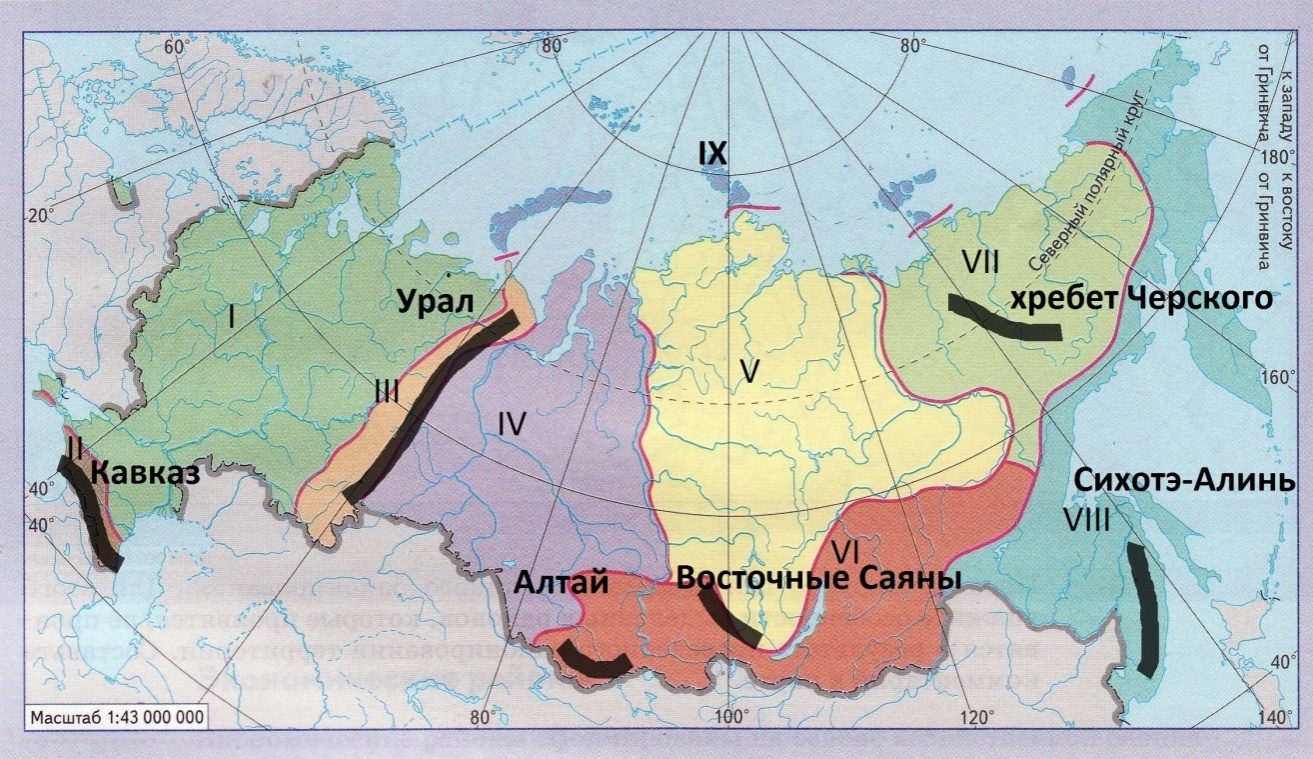 Какие объекты представлены на карте под римскими цифрами?__________Природно-территориальные комплексы_____________ __________(физико-географические районы)_________________ 1 балл.Запишите их названия:I – Восточно-Европейская равнинаII – горы КавказIII – горы УралIV – Западно-Сибирская равнинаV – Среднесибирское плоскогорьеVI – горы юга СибириVII – Северо-Восток РоссииVIII – Дальний ВостокIX – острова Северного Ледовитого океана (по 0,5 балла)В Северном Ледовитом океане, у побережья Чукотки, на одном из островов проживает самая большая в мире колония белых медведей, в прибрежных водах обитают тюлени и моржи и даже киты. На остров завезены домашний северный олень и овцебык. Птичьи базары насчитывают около 40 видов птиц.С 1976 года для охраны уникальной природы основан заповедник. Как называется этот остров? К какой природной зоне относится территория?Остров _______Врангеля__(1 балл)______ Природная зона _______арктическая тундра (тундра)_ __(0,5 балла)_Вам предложены названия следующих вершин России:г. Победа, г. Казбек, г. Белуха, Манарага, Яко-Ани, г. Народная, г. Бештау, Мунку-Сардык. Нанесите на карту и подпишите горы и хребты, в которых они находятся. (по 0,5 балла)Максимальное количество баллов – 10 балловЗадача 5.В 1 см 100 метров / 1: 10000 – 1 балл;Через 2,5 метра – 1 балл;139,4 метра (урез воды оз. Черное) – 1 балл;160-161 метр (район деревни Усово) – 1 балл;Камень (гранит, мрамор) и песок – 2 балла;Мукомольное и сахарное производства – 2 балла;220 метров х 220 метров = 48 400 м² - 2 балла* *возможна погрешность при возникновении искажений при распечатке. Требуется предварительное согласование членами жюри.Максимальное количество баллов – 10 балловМаксимальное количество баллов за всю работу – 60 балловЛЕНИНГРАДСКАЯ ОБЛАСТЬМУНИЦИПАЛЬНЫЙ ЭТАП ВСЕРОССИЙСКОЙ ОЛИМПИАДЫ ШКОЛЬНИКОВ ПО ГЕОГРАФИИ 2021-2022. 9 КЛАСС.Время работы – 180 минут.КритерииТестовый раунд (по 1 баллу за вопрос).Максимальное количество баллов – 10 балловЗадача 1.Николай Миклухо-Маклай – 1 балл;О. Новая Гвинея – 1 балл;Папуасы – 1 балл;Боровичи – 1 балл;Шотландия – 1 балл;Сидней – 1 балл;1871– 1 балл;«Человек с Луны» – 1 балл;Российское Географическое Общество – 1 балл; Этнограф – 1 балл.Максимальное количество баллов – 10 балловЗадача 2.теодолит - угломерный инструмент (1 балл);нивелир - прибор, определяющий превышение одной точки над другой на местности (1 балл);клинометр (дальномер) - прибор для точнейшего измерения изменения высоты объекта (например, блока земной коры) (1 балл);барометр - прибор, измеряющий величину атмосферного давления (1 балл);компас - навигационные прибор, определяющий стороны горизонта (1 балл);анемометр - прибор для измерения скорости ветра (1 балл);гигрометр - прибор для непрерывной регистрации относительной влажности воздуха (1 балл);флюгер - прибор для определения направления движения ветра (1 балл);нефоскоп - прибор для определения скорости и направления движения облаков (1 балл);гелиограф - прибор для автоматической регистрации продолжительности солнечного сияния в течение дня, то есть когда Солнце не закрыто облаками (1 балл).Максимальное количество баллов – 10 балловЗадача 3.Рассмотрите карту и ответьте на вопросы:Какие объекты представлены на карте под римскими цифрами?__________Природно-территориальные комплексы_____________ __________(физико-географические районы)_________________ 1 балл.Запишите их названия:I – Восточно-Европейская равнинаII – горы КавказIII – горы УралIV – Западно-Сибирская равнинаV – Среднесибирское плоскогорьеVI – горы юга СибириVII – Северо-Восток РоссииVIII – Дальний ВостокIX – острова Северного Ледовитого океана (по 0,5 балла)В Северном Ледовитом океане, у побережья Чукотки, на одном из островов проживает самая большая в мире колония белых медведей, в прибрежных водах обитают тюлени и моржи и даже киты. На остров завезены домашний северный олень и овцебык. Птичьи базары насчитывают около 40 видов птиц.С 1976 года для охраны уникальной природы основан заповедник. Как называется этот остров? К какой природной зоне относится территория?Остров _______Врангеля__(1 балл)______ Природная зона _______арктическая тундра (тундра)_ __(0,5 балла)_Вам предложены названия следующих вершин России:г. Победа, г. Казбек, г. Белуха, Манарага, Яко-Ани, г. Народная, г. Бештау, Мунку-Сардык. Нанесите на карту и подпишите горы и хребты, в которых они находятся. (по 0,5 балла)Максимальное количество баллов – 10 балловЗадача 4.Максимальное количество баллов – 10 балловЗадача 5.В 1 см 100 метров / 1: 10000 – 1 балл;Через 2,5 метра – 1 балл;139,4 метра (урез воды оз. Черное) – 1 балл;160-161 метр (район деревни Усово) – 1 балл;Камень (гранит, мрамор) и песок – 2 балла;Мукомольное и сахарное производства – 2 балла;220 метров х 220 метров = 48 400 м² - 2 балла* *возможна погрешность при возникновении искажений при распечатке. Требуется предварительное согласование членами жюри.Максимальное количество баллов – 10 балловМаксимальное количество баллов за всю работу – 60 балловЛЕНИНГРАДСКАЯ ОБЛАСТЬМУНИЦИПАЛЬНЫЙ ЭТАП ВСЕРОССИЙСКОЙ ОЛИМПИАДЫ ШКОЛЬНИКОВ ПО ГЕОГРАФИИ 2021-2022. 10-11 КЛАСС.Время работы – 180 минут.КритерииТестовый раунд (по 1 баллу за вопрос).Максимальное количество баллов – 10 балловЗадача 1.Николай Миклухо-Маклай – 1 балл;О. Новая Гвинея – 1 балл;Папуасы – 1 балл;Боровичи – 1 балл;Шотландия – 1 балл;Сидней – 1 балл;1871– 1 балл;«Человек с Луны» – 1 балл;Российское Географическое Общество – 1 балл; Этнограф – 1 балл.Максимальное количество баллов – 10 балловЗадача 2.Рассмотрите карту и ответьте на вопросы: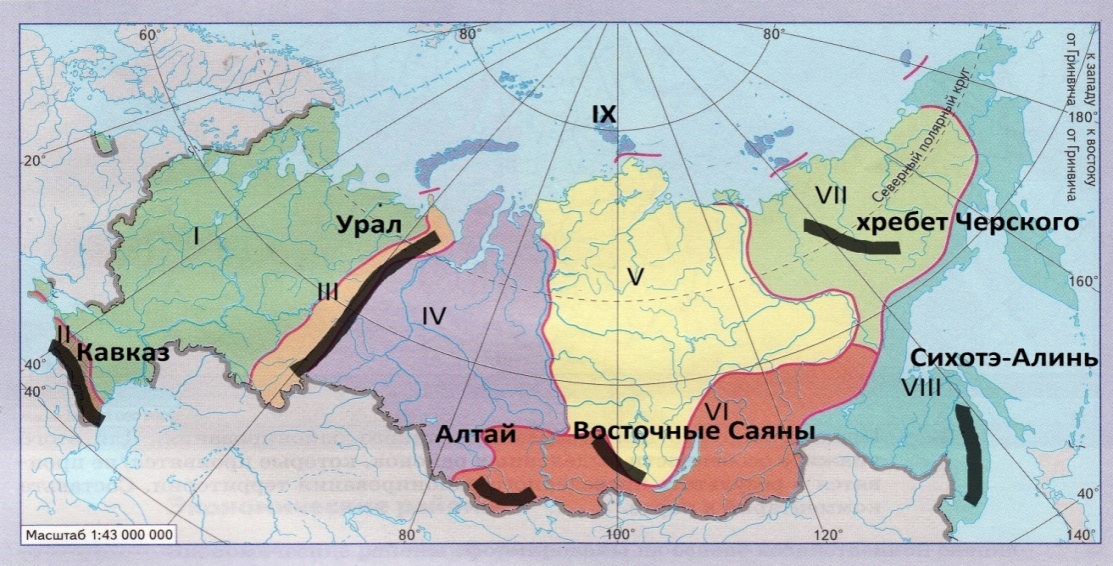 Какие объекты представлены на карте под римскими цифрами?__________Природно-территориальные комплексы_____________ __________(физико-географические районы)_________________ 1 балл.Запишите их названия:I – Восточно-Европейская равнинаII – горы КавказIII – горы УралIV – Западно-Сибирская равнинаV – Среднесибирское плоскогорьеVI – горы юга СибириVII – Северо-Восток РоссииVIII – Дальний ВостокIX – острова Северного Ледовитого океана (по 0,5 балла)В Северном Ледовитом океане, у побережья Чукотки, на одном из островов проживает самая большая в мире колония белых медведей, в прибрежных водах обитают тюлени и моржи и даже киты. На остров завезены домашний северный олень и овцебык. Птичьи базары насчитывают около 40 видов птиц.С 1976 года для охраны уникальной природы основан заповедник. Как называется этот остров? К какой природной зоне относится территория?Остров _______Врангеля__(1 балл)______ Природная зона _______арктическая тундра (тундра)_ __(0,5 балла)_Вам предложены названия следующих вершин России:г. Победа, г. Казбек, г. Белуха, Манарага, Яко-Ани, г. Народная, г. Бештау, Мунку-Сардык. Нанесите на карту и подпишите горы и хребты, в которых они находятся. (по 0,5 балла)Максимальное количество баллов – 10 балловЗадача 3.Максимальное количество баллов – 10 балловЗадача 4.Перед вами рейтинг стран по определенному показателю продукции обрабатывающей промышленности (на 1000 жителей). определите вид продукции, впишите в таблицу, определите страны по дополнительной информации и также впишите их в таблицу (максимальное количество баллов за задание - 10).Рейтинг стран мира по  количеству автомобилей_- 1 балл__(2014 год).Максимальное количество баллов – 10 балловЗадача 5.В 1 см 100 метров / 1: 10000 – 1 балл;Через 2,5 метра – 1 балл;139,4 метра (урез воды оз. Черное) – 1 балл;160-161 метр (район деревни Усово) – 1 балл;Камень (гранит, мрамор) и песок – 2 балла;Мукомольное и сахарное производства – 2 балла;220 метров х 220 метров = 48 400 м² - 2 балла* *возможна погрешность при возникновении искажений при распечатке. Требуется предварительное согласование членами жюри.Максимальное количество баллов – 10 балловМаксимальное количество баллов за всю работу – 60 баллов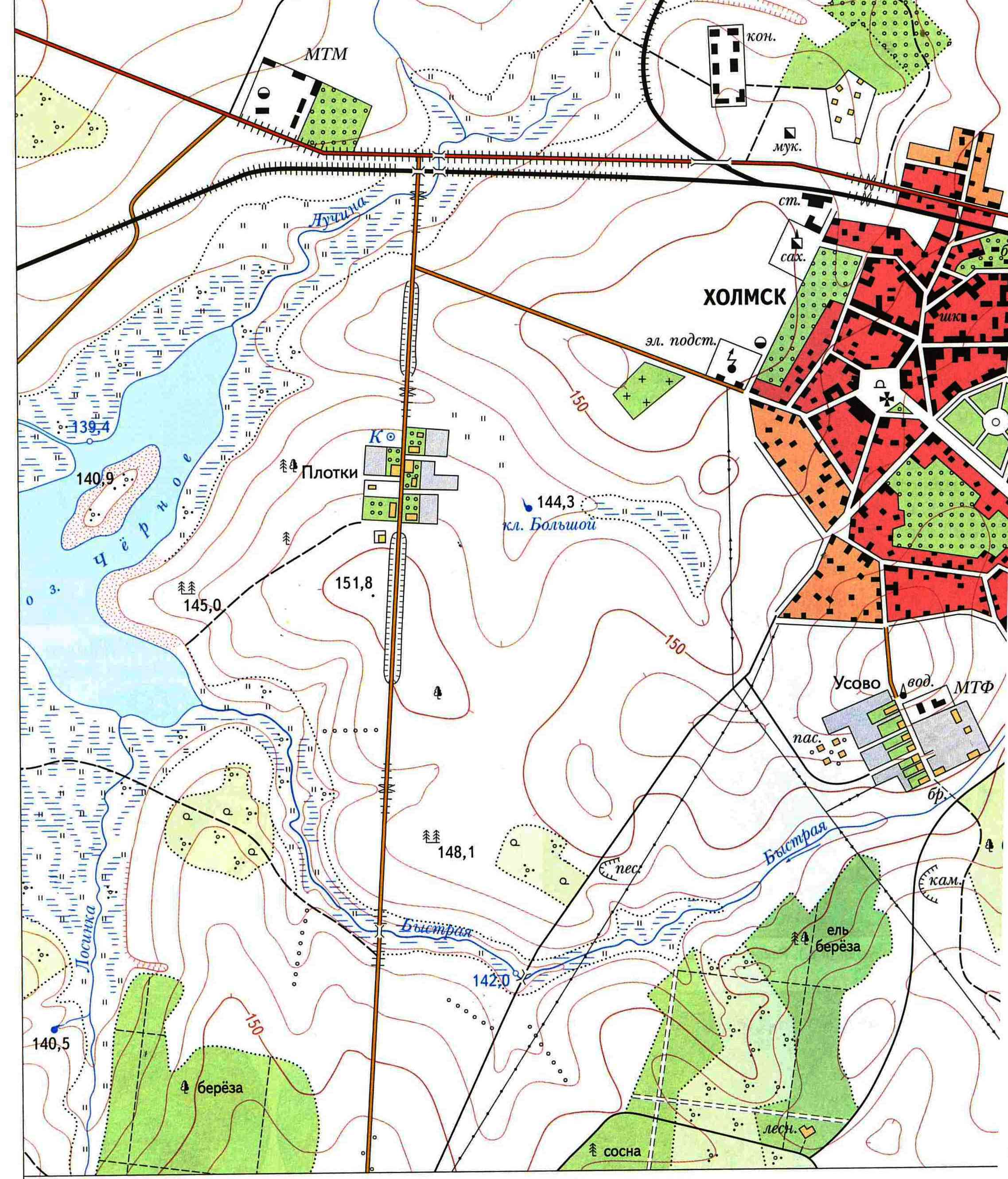 Номер вопросаответ1А2В3А4Б5В6Б7В8В9Б10А№НазваниеобъектаОписание объектаДополнительныевопросы1Ниагарский водопад(1 балл)Море блеска, гул, удары,И земля потрясена;То стеклянная стенаО скалы раздроблена... (Н.М. Языков)Между какими двумя озерами находится объект?Эри и Онтарио(1 балл)2Нигер(1 балл)Бегемотов твоих розоватые рылаТочно сваи незримого чудо-моста,И винты пароходов твои крокодилыРазбивают могучим ударом хвоста...И жемчужиной дивной, конечно, означенБудет город сияющих крыш, Тимбукту, Над которым и коршун кричит, озадаченВидя в сердце пустыни мимозы в цвету... (Н.С. Гумилев)В какой залив впадает объект?Гвинейский залив (1 балл)3Нил(1 балл)Твой исток вовек неведом нам,Твой поток всегда живит страну,Твой разлив дарует жатву нам.Перст твой медлит, - всюду бедствие;Дух твой дремлет, меж богами страх;Без тебя - одни пески палимые...  (В.Я. Брюсов)Какой объект рельефаявляется истокомзагаданного объекта?Восточно-Африканское плоскогорье (1 балл)4Озеро Байкал(1 балл)В его блистательном просторе,В глубинной толще вековой, его повадках - облик моряИ отзвук в говоре морской.От скальных круч Хамар-ДабанаСплетает гор своих венец,Он - Мирового океанаНа этой суше посланец. (А.Т. Твардовский)Какая река вытекает из загаданного объекта?Ангара(1 балл)5Янцзы(1 балл)Под мокрыми, черными парусамиВниз к Нанкину уходят джонки - Жаровня  шипит, кто-то поет,Женщина кормит ребенка;Бочонки с вяленой рыбой, дрова,В желтых циновках рис,капуста, наваленная до бортов, - всё проплывает вниз. (К.М. Симонов)В какое море впадаетзагаданный объект?Восточно-Китайское море (1 балл)Номер вопросаответ1А2В3А4Б5В6Б7В8В9А10Б№НазваниеобъектаОписание объектаДополнительныевопросы1Ниагарский водопад(1 балл)Море блеска, гул, удары,И земля потрясена;То стеклянная стенаО скалы раздроблена... (Н.М. Языков)Между какими двумя озерами находится объект?Эри и Онтарио(1 балл)2Нигер(1 балл)Бегемотов твоих розоватые рылаТочно сваи незримого чудо-моста,И винты пароходов твои крокодилыРазбивают могучим ударом хвоста...И жемчужиной дивной, конечно, означенБудет город сияющих крыш, Тимбукту, Над которым и коршун кричит, озадаченВидя в сердце пустыни мимозы в цвету... (Н.С. Гумилев)В какой залив впадает объект?Гвинейский залив (1 балл)3Нил(1 балл)Твой исток вовек неведом нам,Твой поток всегда живит страну,Твой разлив дарует жатву нам.Перст твой медлит, - всюду бедствие;Дух твой дремлет, меж богами страх;Без тебя - одни пески палимые...  (В.Я. Брюсов)Какой объект рельефаявляется истокомзагаданного объекта?Восточно-Африканское плоскогорье (1 балл)4Озеро Байкал(1 балл)В его блистательном просторе,В глубинной толще вековой, его повадках - облик моряИ отзвук в говоре морской.От скальных круч Хамар-ДабанаСплетает гор своих венец,Он - Мирового океанаНа этой суше посланец. (А.Т. Твардовский)Какая река вытекает из загаданного объекта?Ангара(1 балл)5Янцзы(1 балл)Под мокрыми, черными парусамиВниз к Нанкину уходят джонки - Жаровня  шипит, кто-то поет,Женщина кормит ребенка;Бочонки с вяленой рыбой, дрова,В желтых циновках рис,капуста, наваленная до бортов, - всё проплывает вниз. (К.М. Симонов)В какое море впадаетзагаданный объект?Восточно-Китайское море (1 балл)Номер вопросаответ1А2В3А4В5В6Б7В8В9А10БДоля отраслей обрабатывающей промышленности России (в %)Доля отраслей обрабатывающей промышленности России (в %)Доля отраслей обрабатывающей промышленности России (в %)Доля отраслей обрабатывающей промышленности России (в %)Доля отраслей обрабатывающей промышленности России (в %)Доля отраслей обрабатывающей промышленности России (в %)Экономическийрайон12345ЭкономическийрайонПищевая1 баллДеревообра-батывающая1 баллхимическая1 баллметаллургия1 баллМашино-строение1 баллРоссия100100100100100Северо-западный12138417Волго-Вятский45547Северный1 балл217162Центральный2631342129Центрально-Черноземный1 балл142193Северо-Кавказский123535Уральский1 балл88123012Восточно-Сибирский291122Поволжье1 балл9513616Дальневосточный42103Западно-Сибирский1 балл751954Номер вопросаответ1А2В3В4В5В6А7А8В9А10БДоля отраслей обрабатывающей промышленности России (в %)Доля отраслей обрабатывающей промышленности России (в %)Доля отраслей обрабатывающей промышленности России (в %)Доля отраслей обрабатывающей промышленности России (в %)Доля отраслей обрабатывающей промышленности России (в %)Доля отраслей обрабатывающей промышленности России (в %)Экономическийрайон12345ЭкономическийрайонПищевая1 баллДеревообра-батывающая1 баллхимическая1 баллметаллургия1 баллМашино-строение1 баллРоссия100100100100100Северо-западный12138417Волго-Вятский45547Северный1 балл217162Центральный2631342129Центрально-Черноземный1 балл142193Северо-Кавказский123535Уральский1 балл88123012Восточно-Сибирский291122Поволжье1 балл9513616Дальневосточный42103Западно-Сибирский1 балл751954№Страна мирана 1000 жителей1Сан-Марино12632Монако - 1 балл8993США - 1 балл7974Лихтенштейн - 1 балл7665Исландия - 1 балл7456Австралия - 1 балл7177Новая Зеландия - 1 балл7128Гуам - 1 балл6779Люксембург - 1 балл66110Мальта - 1 балл63411Италия610